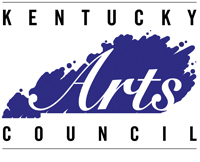 Arts Council
Schools, teachers can apply for transportation grants from Kentucky Arts CouncilPress Release Date: Thursday, February 07, 2013 Contact Information: Emily B. Moses 
Communications Director
502-564-3757, ext. 472
emilyb.moses@ky.gov FRANKFORT, Ky. — Grant funding is available from the Kentucky Arts Council for teachers and schools seeking assistance with transportation costs to and from arts events.

Kentucky schools, public or private, supporting grades pre-K through 12 may apply for a TranspARTation Grant. Grants are awarded based on mileage from the school building to the arts organization or performance venue and the number of buses necessary. There is a minimum grant amount of $100.

"The March 1 application deadline marks a year since the arts council started the TranspARTation program," said Lori Meadows, arts council executive director. "Every quarter we receive more applications than the one before. This tells us Kentucky teachers and schools are eager to provide arts education experiences to their students, and we are glad to help."

Schools must attend activities at one of several pre-approved arts venues. All arts organizations are participants in the Kentucky Arts Partnership program and demonstrate appropriate arts programming and the ability to provide supplemental educational materials to teachers and schools.

The March 1 application deadline applies to field trips that will occur between April 1 and June 30. TranspARTation grants are awarded on a quarterly basis. View guidelines and find an application form online at http://artscouncil.ky.gov/Grants/TranspARTation.htm. For more information about the TranspARTation grant, contact Dan Strauss, senior program analyst, at dan.strauss@ky.gov or 502-564-3757, ext. 474.

The Kentucky Arts Council, the state arts agency, creates opportunities for Kentuckians to value, participate in and benefit from the arts. Kentucky Arts Council funding is provided by the Kentucky General Assembly and the National Endowment for the Arts.- ### -